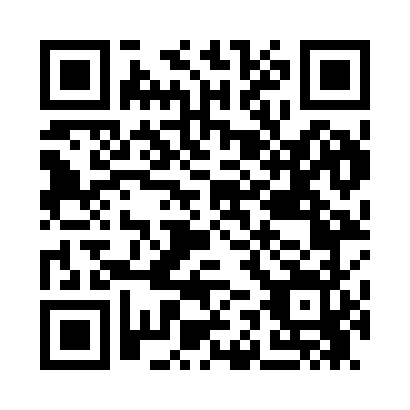 Prayer times for Pilkinton, Virginia, USAMon 1 Jul 2024 - Wed 31 Jul 2024High Latitude Method: Angle Based RulePrayer Calculation Method: Islamic Society of North AmericaAsar Calculation Method: ShafiPrayer times provided by https://www.salahtimes.comDateDayFajrSunriseDhuhrAsrMaghribIsha1Mon4:245:541:155:088:3610:072Tue4:255:551:165:088:3610:063Wed4:255:551:165:098:3610:064Thu4:265:561:165:098:3610:065Fri4:275:571:165:098:3610:056Sat4:275:571:165:098:3510:057Sun4:285:581:165:098:3510:048Mon4:295:581:175:098:3510:049Tue4:305:591:175:098:3410:0310Wed4:316:001:175:098:3410:0311Thu4:326:001:175:098:3410:0212Fri4:326:011:175:098:3310:0113Sat4:336:011:175:098:3310:0114Sun4:346:021:175:098:3210:0015Mon4:356:031:175:098:329:5916Tue4:366:041:185:098:319:5817Wed4:376:041:185:098:319:5818Thu4:386:051:185:098:309:5719Fri4:396:061:185:098:299:5620Sat4:406:071:185:098:299:5521Sun4:416:071:185:098:289:5422Mon4:426:081:185:098:279:5323Tue4:436:091:185:098:279:5224Wed4:456:101:185:098:269:5125Thu4:466:101:185:098:259:5026Fri4:476:111:185:098:249:4927Sat4:486:121:185:088:239:4728Sun4:496:131:185:088:229:4629Mon4:506:141:185:088:229:4530Tue4:516:151:185:088:219:4431Wed4:526:151:185:078:209:42